XX Seminário de Pesquisas em Engenharia Mecânicawww.uff.br/petmec1/2021TÍTULO DO RESUMO EXPANDIDONome do Aluno1, Nome do Aluno2Curso do AlunoEmail: 1aluno1@email.br, 2aluno2@email.brResumo: Neste modelo, são descritas em linhas gerais as especificações de preparação de resumo expandido para o XV Seminário de Pesquisas em Engenharia Mecânica. O texto do resumo deve ser em fonte Arial Itálico, Tamanho 10, não excedendo 200 palavras.Palavras-chave: Colocar de 2 a 4 palavras-chave, separadas por vírgula.1. INTRODUÇÃO	Um resumo expandido é um resultado de pesquisa, e espera-se que o mesmo inclua uma lista de referências, relatos de comparações com outros trabalhos correlatos e detalhes mais elaborados, como gráficos, tabelas e figuras, que não são contemplados em um resumo simples.  Os resumos expandidos não deverão ultrapassar duas páginas.2. TAMANHO E LIMITE DE PÁGINAS	O resumo expandido deve ter de duas a quatro páginas, escrito em duas colunas com espaçamento simples. O tamanho do papel do documento é Carta (Letter). As margens superior, esquerda e direita são de 2 cm, enquanto a margem inferior deve ser igual a 2.5 cm. Esse documento já se encontra no padrão proposto e pode ser editado para acomodar os trabalhos do I Seminário de Pesquisas em Engenharia Mecânica. O arquivo final deve ser submetido em formato PDF.3. TEXTO E CABEÇALHOS	No corpo do texto, deve ser utilizada a fonte Arial tamanho 10. Listas de itens (“bullets”) devem aparecer como segue:Todos os marcadores (“bullets”) devem se iniciar no mesmo ponto. O espaçamento entre os mesmos pode variar para favorecer a apresentação visual do trabalho ou uma melhor quebra de colunas/páginas. Listas numeradas ou indexadas devem seguir o mesmo layout.Formatos de Listas numeradas podem ser (1), (2), (3), (a), (b), (c), (i), (ii), (iii), etc.3.1. Título e Autores	O título (fonte Helvetica 16 negrito), nomes de autores (fonte Helvetica 12 negrito) e afiliações (fonte Arial 10) encontram-se no topo da primeira página.	Endereços de e-mail devem ser incluídos para todos os autores. Para maiores informações sobre os autores, devem ser usadas as notas de rodapé.3.2. Páginas Subseqüentes	Páginas subsequentes já se iniciam no formato de duas colunas. As páginas não devem ser numeradas.4. FIGURAS, TABELAS E EQUAÇÕES	Figuras, tabelas e gráficos devem ser posicionados o mais próximo possível da citação dos mesmos no texto e após a citação. Títulos de figuras e gráficos são colocados abaixo dos mesmos, enquanto títulos de tabelas são colocados acima das mesmas. As tabelas devem ser referenciadas seqüencialmente por Tabela I, Tabela II, etc.Tabela 1. Título acima da Tabela, Arial 9 Negrito.	As figuras devem ser referenciadas seqüencialmente por Figura 1, Figura 2, etc. A fonte dos títulos deve ser Arial tamanho 9, negrito.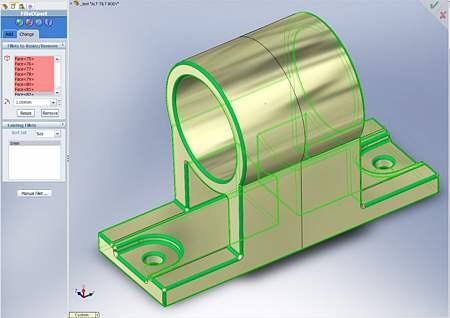 Figura 1. Título abaixo da Figura, Arial 9 Negrito.	As equações devem ser apresentadas no lado esquerdo e numeradas no lado direito entre parênteses.K = μO .(T1- M)	                   			(1)5. Referências e Citações	As referências devem ser indicadas entre chaves, [1] ou [1, 2, 3] ao longo do texto. Ao final do texto, estão descritos modelos para citação de livros, artigos e outras formas de referências.6. SEÇÕES	O cabeçalho da Seção deve ser em fonte Helvética tamanho 10, negrito, com todas as letras em maiúsculas, e 6 pontos de espaçamento antes do cabeçalho (menu Formatar → Parágrafo). 6.1. Subseções	O cabeçalho da Subseção deve ser em fonte Helvética tamanho 10, com todas as letras iniciais das palavras em maiúsculas, e 6 pontos de espaçamento antes do cabeçalho (menu Formatar → Parágrafo).6.1.1. Subdivisões de Seções	O cabeçalho de subdivisões de seções deve ser em fonte Helvética tamanho 10 Itálico, com todas as letras iniciais das palavras em maiúsculas e 6 pontos de espaçamento antes do cabeçalho (menu Formatar → Parágrafo).AGRADECIMENTOSAqui podem ser colocadas as expressões de reconhecimento a colaboradores, entidades e agências não citados no trabalho.REFERÊNCIASGennaria, J., et al.(1998), The importance of Mechanical Engineering Research. IEEE Proceedings. vol. 2, n. 3, p. 303-309.Panther, J. G. (1999), Digital Communications, 3rd ed., Addison-Wesley, San Francisco, CA.Schneider, M. (1995), Guidelines for Bias-Free Writing, Tese de Doutorado, Indiana University, Bloomington, IN, USA.MOURA, G. C. de M. Citação de referências e documentos eletrônicos. Disponível em: <http://www.elogica.com.br/users/gmoura/refere.html> Acesso em: 09 out. 1996.Tipo de cargaParâmetros FísicosControladas TermostaticamentetA, tB, Pmáx e PRControladas ManualmentetB e PRFixasPR